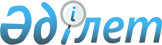 Атырау облысы әкімдігінің 2014 жылғы 27 тамыздағы № 250 "Мемлекеттік тұрғын үй қорынан берілетін тұрғын үйге немесе жеке тұрғын үй қорынан жергілікті атқарушы орган жалдаған тұрғын үйге мұқтаж азаматтарды есепке алу және кезекке қою, сондай-ақ жергілікті атқарушы органдардың тұрғын үй беру туралы шешім қабылдауы" мемлекеттік көрсетілетін қызмет регламентін бекіту туралы" қаулысына өзгеріс енгізу туралы
					
			Күшін жойған
			
			
		
					Атырау облысы әкімдігінің 2015 жылғы 24 сәуірдегі № 118 қаулысы. Атырау облысының Әділет департаментінде 2015 жылғы 25 мамырда № 3213 болып тіркелді. Күші жойылды - Атырау облысы әкімдігінің 2015 жылғы 31 шілдедегі № 236 қаулысымен      Ескерту. Күші жойылды - Атырау облысы әкімдігінің 31.07.2015 № 236 қаулысымен (алғашқы ресми жарияланған күнінен кейін күнтізбелік он күн өткен соң қолданысқа енгізіледі).

      "Нормативтік құқықтық актілер туралы" Қазақстан Республикасының 1998 жылғы 24 наурыздағы Заңының 21-бабына сәйкес Атырау облысы әкімдігі ҚАУЛЫ ЕТЕДІ:

      1.  Атырау облысы әкімдігінің 2014 жылғы 27 тамыздағы № 250 "Мемлекеттік тұрғын үй қорынан берілетін тұрғын үйге немесе жеке тұрғын үй қорынан жергілікті атқарушы орган жалдаған тұрғын үйге мұқтаж азаматтарды есепке алу және кезекке қою, сондай-ақ жергілікті атқарушы органдардың тұрғын үй беру туралы шешім қабылдауы" мемлекеттік көрсетілетін қызмет регламентін бекіту туралы" қаулысына (нормативтік құқықтық актілерді мемлекеттік тіркеу тізілімінде № 3012 тіркелген, 2014 жылғы 23 қазандағы "Атырау" газетінде жарияланған) келесі өзгеріс енгізілсін:

       "Мемлекеттік тұрғын үй қорынан берілетін тұрғын үйге немесе жеке тұрғын үй қорынан жергілікті атқарушы орган жалдаған тұрғын үйге мұқтаж азаматтарды есепке алу және кезекке қою, сондай-ақ жергілікті атқарушы органдардың тұрғын үй беру туралы шешім қабылдауы" мемлекеттік көрсетілетін қызмет регламентінде:

       орыс тіліндегі мәтінде 5-тармағының 1) тармақшасында және 1, 2-қосымшаларында "услугадателя" деген сөз "услугодателя" деген сөзбен ауыстырылсын, мемлекеттік тіліндегі мәтін өзгертілмейді.

      2.  Осы қаулының орындалуын бақылау Атырау облысы әкімінің орынбасары С.Ж. Нақпаевқа жүктелсін.

      3.  Осы қаулы әділет органдарында мемлекеттік тіркелген күнінен бастап күшіне енеді және ол алғашқы ресми жарияланған күнінен кейін күнтізбелік он күн өткен соң қолданысқа енгізіледі.


					© 2012. Қазақстан Республикасы Әділет министрлігінің «Қазақстан Республикасының Заңнама және құқықтық ақпарат институты» ШЖҚ РМК
				
      Облыс әкімі

Б. Ізмұхамбетов
